Rok 2015 będzie  rokiem Jubileuszowym w Państwowej Wyższej Szkole Zawodowej w Ciechanowie. Będziemy obchodzić 15- lecie istnienia Uczelni oraz Wydziału Ochrony Zdrowia i Nauk Humanistycznych. Minie też 10 lat od opuszczenia murów naszego Wydziału przez pierwszych absolwentów. W tym roku dobiegnie też do końca projekt studiów pomostowych „Kształcenie zawodowe pielęgniarek i położnych w ramach studiów pomostowych”, współfinansowany z Europejskiego Funduszu Społecznego w ramach Programu Operacyjnego Kapitał Ludzki.W związku z powyższym mamy doskonałą okazję do zaproszenia  Państwa na Spotkanie Absolwentów Pielęgniarstwa  
– by razem wspominać oraz w atmosferze zabawy miło spędzić czas.Spotkanie odbędzie się w dniu 18.04.2015r. w Klubie Studenta PWSZ w Ciechanowie, przy ul. Narutowicza 4 a, po zakończeniu, również Jubileuszowej - XV Ogólnopolskiej i V im. dr n. med. Janiny Fetlińskiej Konferencji Naukowo-Szkoleniowej „Pielęgniarka-dziecko-rodzina”.                           Szczegóły organizacyjne podamy wkrótce.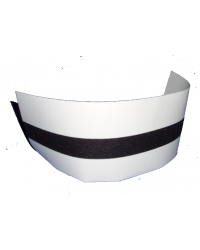 Szanowni Państwo, Absolwenci PielęgniarstwaPWSZ w CiechanowieStudiów Stacjonarnych i Niestacjonarnych Pomostowych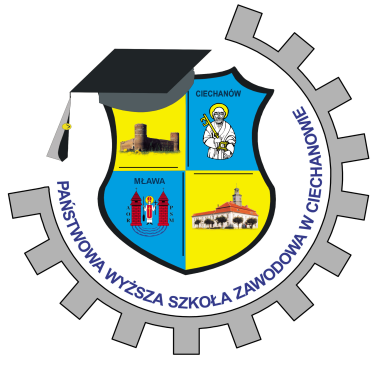 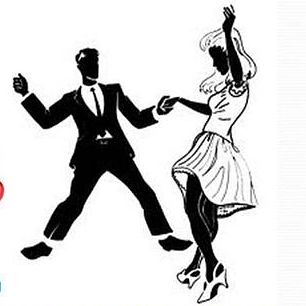 Dr n. hum. Bożena OstrowskaDziekan WOZiNH